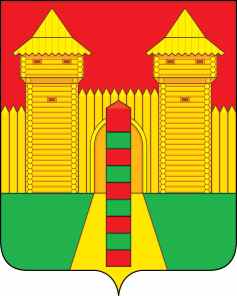 АДМИНИСТРАЦИЯ  МУНИЦИПАЛЬНОГО  ОБРАЗОВАНИЯ«ШУМЯЧСКИЙ  РАЙОН» СМОЛЕНСКОЙ  ОБЛАСТИР А С П О Р Я Ж Е Н И Еот  28.12.2020г.  № 244-к         п. ШумячиВ соответствии со ст. 353.1 Трудового кодекса Российской Федерации, областным законом от 19.12.2019 г. № 145-з «О ведомственном контроле за соблюдением трудового законодательства и иных нормативных правовых актов, содержащих нормы трудового права, в Смоленской области»Определить Администрацию муниципального образования «Шумячский район» Смоленской области уполномоченным органом по осуществлению ведомственного контроля за соблюдением трудового  законодательства и иных нормативных правовых актов, содержащих нормы трудового права, в подведомственных Администрации муниципального образования «Шумячский район» Смоленской области муниципальных учреждениях (предприятиях). Глава муниципального образования«Шумячский район» Смоленской области                                              А.Н. ВасильевОб уполномоченном органе местного самоуправления  по осуществлению ведомственного контроля за соблюдением трудового  законодательства и иных нормативных правовых актов, содержащих нормы трудового права, в подведомственных Администрации муниципального образования «Шумячский район» Смоленской области муниципальных учреждениях (предприятиях) 